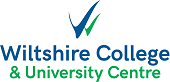 HorticultureWelcome to Horticulture at Wiltshire College and University Centre.Please find below details of course related costs and items you may need to purchase ready for the start of term. StationeryAll students are required to provide their own stationery, to include a memory stick, paper, pens, pencils and folders, A4 poly pockets for completed assignments and folders for completing course work and in-class assessments. BooksYour course tutor will advise you of books that you will need for your course. These can be purchased, or are available in the Learning Resource Centre.If planning to buy a book for your course, we recommend purchasing a copy of:‘A Handbook for Horticultural Students’ by Peter Dawson UniformAll students are required to purchase Two College Polo Shirts. These are available to order from the college online shop which can be found on www.shop.wiltshire.ac.uk All students are required to have the following clothing, which must be worn in all practical sessions:Steel toe cap boots Warm all weather jacketWork trousers (not fashion jeans)Waterproof trousers Work glovesAll items must be a plain colour (black, green or navy) and appropriate for industry.The following items are also available to purchase on the College on-line shop. Polo shirt Sweatshirts Overalls Gillet Hoodies - these are optional for all students (can’t be worn during practicals)TripsA range of trips are organised by the College throughout the year. Trips are an additional form of enrichment that supports individual social and other developmental skills such as careers awareness/employability skills. All students are encouraged to attend a range of trips that will be on offer. These may include; industry related events and course related field trips during the year which can be paid for through the college shop.  Each trip will be approximately £20.Your tutor will let you know when the trips are available for payment on the online shop. Which can be found on www.shop.wiltshire.ac.uk 